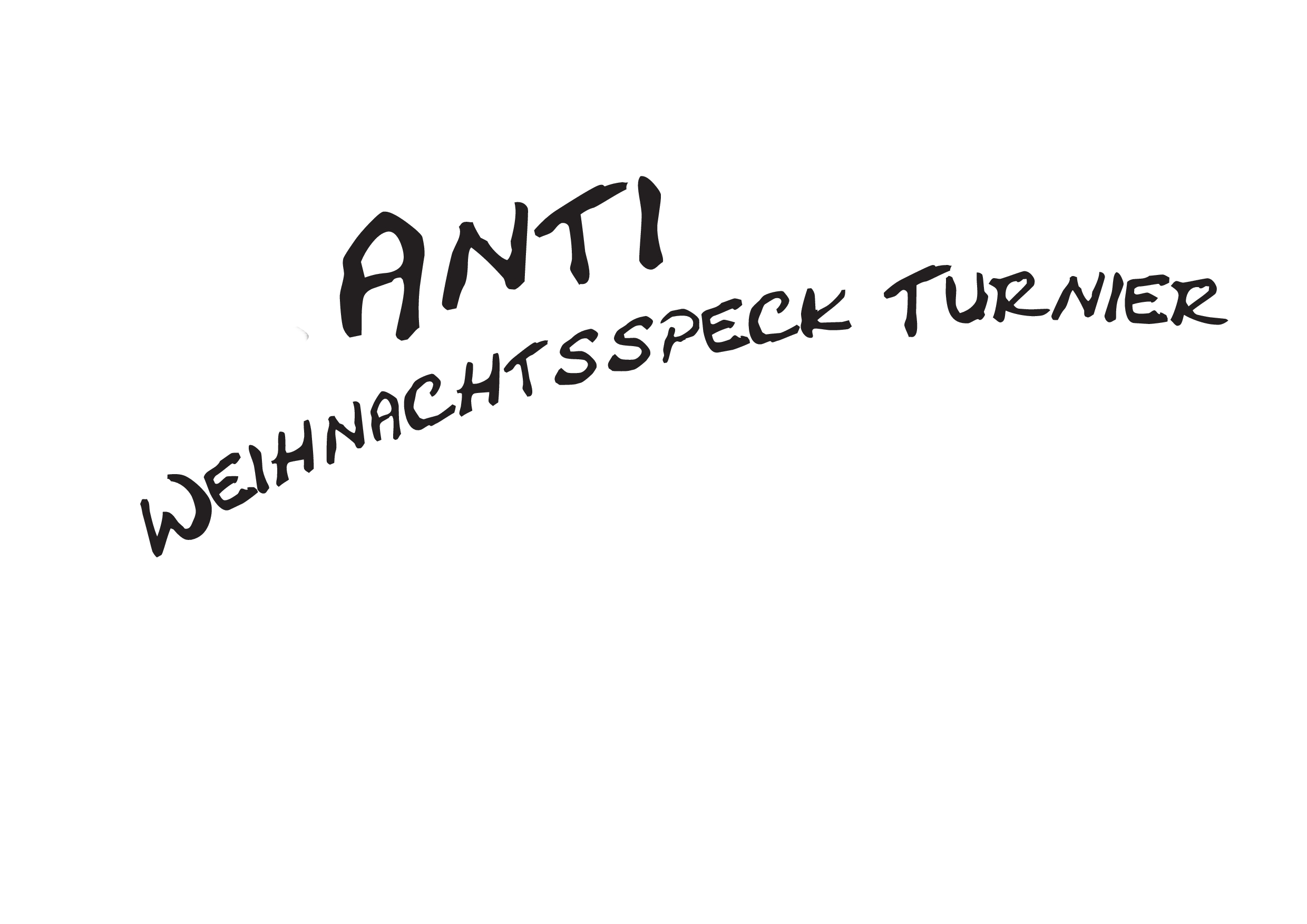 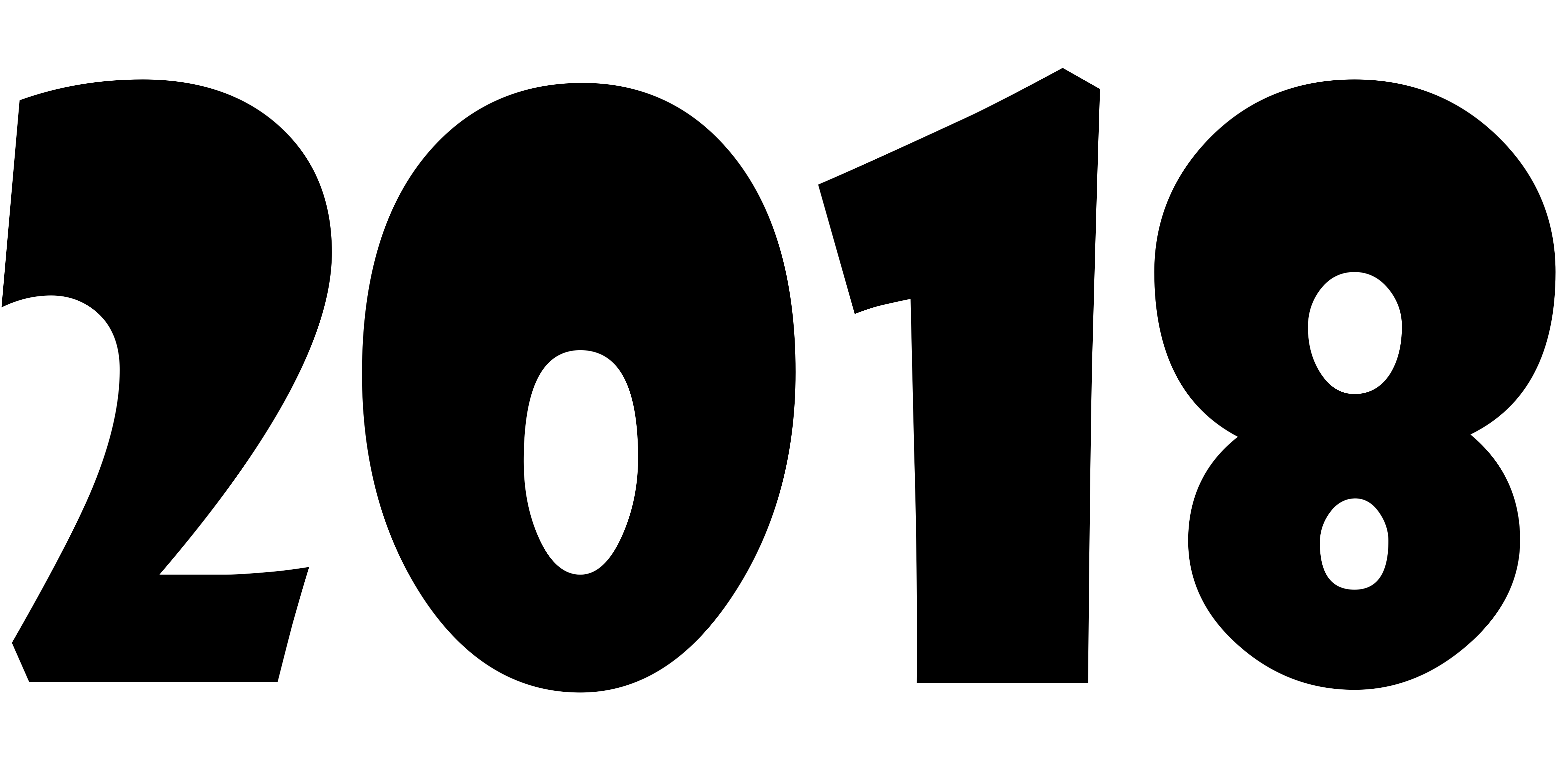 am Samstag den 29.12.2018AnmeldeformularRegularien:Mixed-Volleyballturnier:- mindestens 3 Frauen auf dem Spielfeld- max. 8 TeamsFun-Turnier:- max. 2 Aktive pro Team, nichts zwangsweise auf dem Spielfeld- aktiver Spieler bedeutet, Teilnahme am Spielbetrieb ab Bezirksebene 2017/18 bzw. 2018/19- keine Frauenquote- max. 8 TeamsFamilienvolleyballturnier:- mind. 2 Generationen einer Familie, maximal jedoch aus zwei Familien- keine FrauenquoteU 13 Volleyballturnier:- Portugalregel- Stichtag 01.01.2007U 18 Volleyballturnier:- Stichtag: 01.01.2002Erläuterung Spielniveau:1. Wir kennen Volleyball vom Schulsport !!!
2. Wir kennen alle Grundtechnicken und haben Spaß am Volleyball !!! (Hobby)
3. Wir beherrschen die Grundtechnicken und kennen das Läufersystem (5-1) !!! (Bezirksklasse + -liga)
4. Wir sind alle erfahrene Volleyballer und spielen teilweise Sachsenklasse oder –liga !!! (bzw. vergleichbar)KontaktdatenChristian Schulze	0172/8860273
AntiWeihnachtsspeckTurnier@web.deKontodaten:
Sportfreunde Der Vielen Sportarten e.V.
IBAN: 	DE83 8605 5592 1090 2035 40	
BIC:	WELADE8LXXX  Sparkasse LeipzigÜberweisungszweck: Turnier- und TeamnamenAnsprechpartnerVorname:Nachname:Telefon:E-Mail Adresse:Turnier:Teamname:SpielniveauDer Verein Sportfreunde Der Vielen Sportarten e. V. weist darauf hin, dass während dieser Veranstaltung in der Sporthalle Mockrehna Foto- und Videoaufnahmen gefertigt werden, auf denen die Teilnehmer und Besucher dieser Veranstaltung zu erkennen sein können. Die Aufnahmen werden für die Öffentlichkeitsarbeit des Vereins über diese Veranstaltung auf der Homepage und auf der Facebook-Seite des Vereins verwendet und den Medien zur Veröffentlichung zur Verfügung gestellt.Die Anmeldung gilt als abgeschlossen, wenn das Anmeldeformular vollständig ausgefüllt, unterschrieben zurückgemailt wurde und das Startgeld auf dem Konto eingegangen ist.Datum, OrtUnterschrift